Festival športa in rekreacije starejših Ljubljanaje namenjen starejšim prebivalcem Ljubljane (lahko tudi svojcem, vnukom …).Datum: sobota, 25. maj 2019 od 9:00 do 15:00.Malica za vse udeležence.Udeležba brezplačna.Prijava udeležbe: najkasneje do 22.5.2019. Prijave zbira Mestna zveza upokojencev Ljubljana.Okvirni program:9:00-10.00           Telovadba          – Društvo šola zdravja                               Plesne vaje        – Plesni klub Feniks                               Judo osnove      – Judo klub Bežigrad                               Šah                      - Vlastimir Djurdjević                               Namizni tenis    – Slobodan Kukić MZU                               Kegljanje            – kegljišče Bežigrad (Drago Cenčič MZU)                               Pikado                 - pikado za nagrado (Ana Fabjan MZU)                               Telovadba na zunanjih napravah (ŠD Sokol Bežigrad)                               Igre z žogo, med dvema ognjema (?)                                Prstomet (?)ŠZL prijavi program na razpis za šport MOL.Predlog pripravil,Stane Tomšič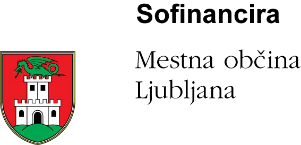 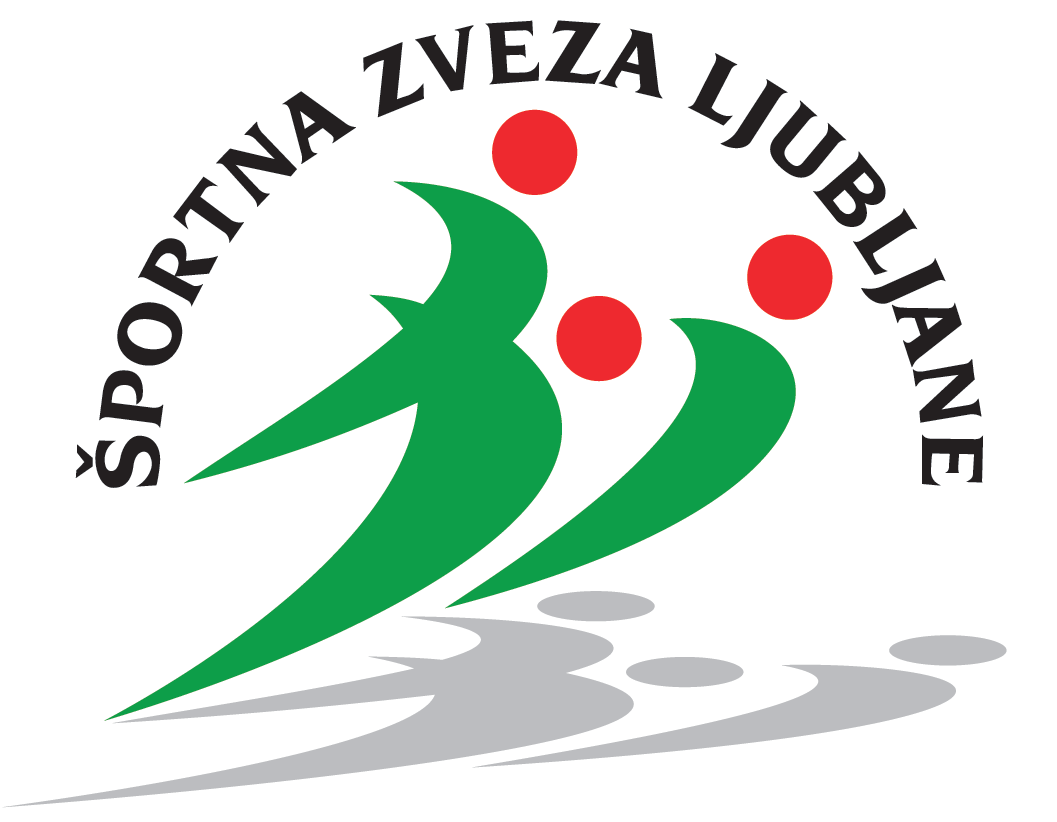 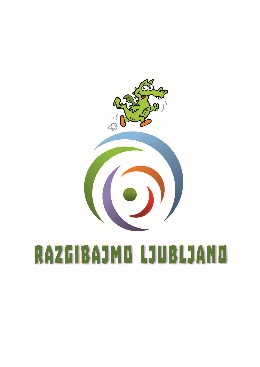 